Gary Glass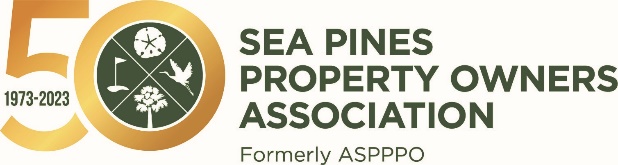 Candidate by NominationMy family has vacationed in Sea Pines for over 30 years.  We have been Sea Pines property owners since 2005.  As I transition from my Cincinnati legal practice to retirement, I plan to spend significantly more time in Sea Pines with my wife and our four adult children and their families.  As a litigation partner at a major national law firm, I represented large corporations and manufacturers in lawsuits and trials.  I served as their trusted advisor in product liability and bet-the-company cases while ensuring their compliance with regulations and reducing their overall risk.  I have extensive experience with insurance coverage, real estate, construction, public utility, contractual, and employment matters, and have resolved hundreds of sophisticated business disputes.  I was president of my family’s commercial real estate business in New Jersey.  I also have contributed to issues in my community that are near and dear to me—primarily relating to children, families, and the arts.  This included lengthy tenures on the boards of St Aloysious Orphanage (nka Best Point) and at the Cincinnati Shakespeare Company where I helped drive their real estate development and capital campaigns.  It would be a privilege to apply my skills for the benefit of our beloved community in Sea Pines.Why I Wish to Serve the Sea Pines Community:I am passionate about Sea Pines and committed to making it the crown jewel of Hilton Head and the Low Country, now and forever.  I want to be instrumental in sustaining and building upon our success.  I am committed to open communication and transparency among all Sea Pines stakeholders.  I fervently support protecting the interests of our property owners and building a strong infrastructure for our future.  I have promoted covenants and land use issues in my business and community and pride myself in offering practical and common-sense solutions and bringing different constituencies together for a common goal.  I believe my level-headed approach in resolving legal matters and complex disputes will serve our community well.